«10»  июля   2017 г.						             		№81						«О внесении изменений в Распоряжение администрации поселка Березовка от 02.12.2011г. № 64 «О перечне должностей муниципальной службы в  администрации поселка Березовка, в отношении которых для граждан, их замещавших, после увольнения с муниципальной службы в течение двух лет установлены ограничения при заключении трудового договора»С целью приведения правовых актов администрации поселка Березовка в соответствие с действующим законодательством, в соответствии с пунктами 1,2 статьи 12 Федерального закона  от 25.12.2008 № 273-ФЗ «О противодействии коррупции», решения Березовского поселкового Совета депутатов от 30.05.2016 №10-3 «Об утверждении перечня должностей муниципальной службы и структуры администрации поселка Березовка»,  руководствуясь Уставом поселка Березовка:1.Внести в распоряжение администрации поселка Березовка от 02.12.2011г. № 64 «О перечне должностей муниципальной службы в администрации поселка Березовка, в отношении которых для граждан, их замещавших, после увольнения с муниципальной службы в течение двух лет установлены ограничения при заключении трудового договора» следующие изменения:1) в наименовании распоряжения слова «трудового договора» заменить словами «трудового договора и (или) гражданско-правового договора»;2) в пункте 1 распоряжения слова «трудового договора» заменить словами «трудового договора и (или) гражданско-правового договора»;3) пункт 2.1 распоряжения изложить в следующей редакции:	«имеет право замещать на условиях трудового договора должности в организации и (или) выполнять в данной организации работы (оказывать данной организации услуги) в течение месяца стоимостью более ста тысяч рублей на условиях гражданско-правового договора (гражданско-правовых договоров), если отдельные функции государственного, муниципального (административного) управления данной организацией входили в должностные (служебные) обязанности государственного или муниципального служащего, с согласия соответствующей комиссии по соблюдению требований к служебному поведению государственных или муниципальных служащих и урегулированию конфликта интересов»;4) пункт 3 распоряжения изложить в следующей редакции:«3. Делопроизводителю администрации поселка Березовка Р.М. Сафиной ознакомить с настоящим распоряжением муниципальных служащих администрации поселка Березовка, замещающих должности муниципальной службы, включенные в перечень, согласно приложению».5) в наименовании приложения к распоряжению слова «трудового договора» заменить словами «трудового договора и (или) гражданско-правового договора»;6) приложение к распоряжению изложить в новой редакции, согласно приложению к настоящему распоряжению.3.Контроль за исполнением настоящего распоряжения возложить на главного специалиста по муниципальному имуществу, жилищным и социальным вопросам Т.А Колесниченко.4. Опубликовать данное распоряжение в газете «Пригород».5.Распоряжение вступает в силу со дня, следующего за днем его официального  опубликования в газете «Пригород».И.о. главы  поселка						       	А.А. Кузнецов 								Приложение к распоряжению								администрации поселка								Березовка от «___» _____2017г. № ____ПЕРЕЧЕНЬдолжностей муниципальной службы в администрации поселка Березовка, в отношении которых для граждан, их замещавших, после увольнения с муниципальной службы в течение двух лет установлены ограничения при заключении трудового договора и (или)  гражданско-правового договора»1.Главные должности муниципальной службы категории «руководители»:      - заместитель главы поселка Березовка по благоустройству;      - заместитель главы поселка Березовка по жизнеобеспечению.2.Старшие должности муниципальной службы категории «специалисты»:      - главный специалист;      - ведущий специалист.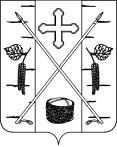 АДМИНИСТРАЦИЯ ПОСЕЛКА БЕРЕЗОВКАБЕРЕЗОВСКОГО РАЙОНА КРАСНОЯРСКОГО КРАЯРАСПОРЯЖЕНИЕп. Березовка